Registration Form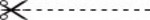 Camper’s NameStreet AddressCity / State / ZipHome Phone		      Grade (Sept. ‘21)Please Select T-Shirt Size:     YM		YL	     YXL     AS		AM	     AL              XLParent Name / Phone NumberParent Email address Emergency Contact / Phone NumberParent/Guardian Authorization:I hereby approve of my daughter’s attendance at the Hornets Basketball Camp and certify that she is in good health and able to participate in the camp activities. I authorize the camp staff to act for me according to their best judgment in any emergency requiring medical attention.														Parent/Guardian SignatureFull-day Basketball CampLunch is provided everydayInstruction will be9:00 a.m. – 4:00 p.m.Gyms will be supervised from 8:30 a.m. – 4:30 p.m.ALL CAMPERS MUST BE PICKED UP BY 4:30 P.M.WEEKLY FEE: $210 - Early bird – postmarked	 prior to March 31st  $235 -  After March 31st Fee includes the following:Daily InstructionHornets Camp T-shirt, basketball,Special Guest AppearancesANDWe also, in cooperation with local businesses such as Subway, Papa John’s, and Weis, provide each child lunch and a drink every day.This lunch benefit, not found in many (if any) other local camps, is included in the weekly fee!!Past guest speakers!Brenda FreseWomen’s Head CoachUniversity of MarylandJeff WalzWomen’s Head CoachUniversity of LouisvillePat KnappWomen’s head coach (former)University of PennsylvaniaEd PetersonProfessional Shooting SpecialistBob ClarkAssistant CoachCollege of Charleston  Washington Mystics PlayersMarissa ColemanNikki Teasley (WNBA All-Star)Coco MillerCurrent, former and college players from the area!    CAMP WILL LIKELY                 TAKE PLACE AT  Hallie Wells Middle School*           June 21st – 25thCAMP DIRECTORS:Steve PisarskiFormer DHS girls’ varsity basketball coach and assistant coach McDaniel College Jenna KaufmanFormer DHS star player, All Conference College Player and Currently playing professionally in IrelandThis is one of the only area camps, with the girls former high school team Varsity coach AND a professional women’s player.  The director has 30+ years of playing and coaching experience at both the high school and college levels.Let us help bring your child’s game to another level.  We will concentrate on the fundamental of the game, as well as game play.  Throw in some exciting contests (with trophies) and guest speakers, and your child will be receiving a full week of basketball, sure to help her become a better player.* Pending use of facility approval.  Feel free to call with any questions.Mailing InstructionsThis application must be accompanied with a check for $75.00 for each week of registration to be used as a deposit.  Final payment is due 1 week prior to the first day of camp.  Full refund will be given if cancellation is received at least two weeks prior to the selected session minus a $40.00 processing fee.Make checks payable to:      Damascus Sports Association (DSA)Send Application and Check to:Hornets Basketball Camp6134 Fieldcrest CourtFrederick, MD  21701Please note player’s name on the check.For additional information call the camp at 301-606-5494 or visit the DSA web site www.dsasports.org and click on the basketball icon. All calls and E-mails will be returned promptly.Register Early!!!Discount for registrations received before March 31th.Camp size is limitedThese materials are neither sponsored nor endorsed by the Board of Education of Montgomery County, the Superintendent, or this school.2021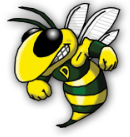 HornetsGirls BasketballCampProvided By The Damascus Sports AssociationJune 21st – 25thFor Girls entering 3rd – 10th gradeInstruction by current and former high school and college coachesEach Camper receives a basketball, t-shirt, and lunch each day (all included in weekly fee)REGISTER EARLY!!!Discount for registration before March 31st 